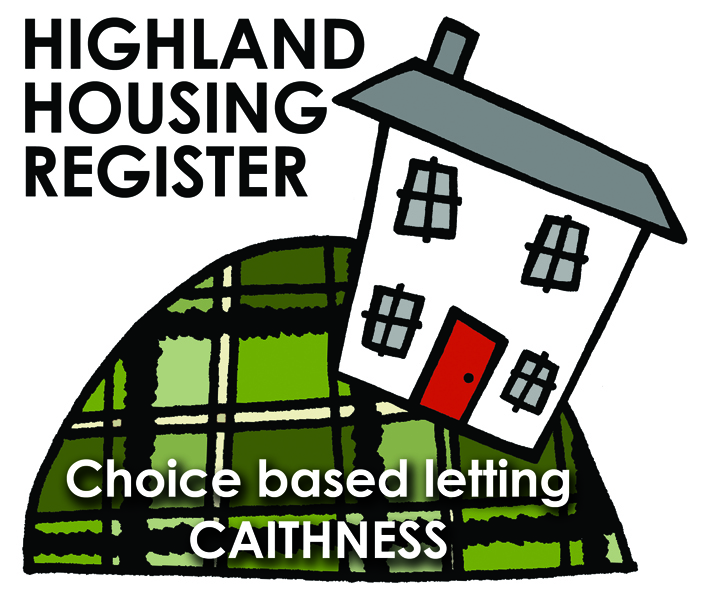 Pentland Housing Association Ltd13 St Peters Road, THURSO, KW14 7NQ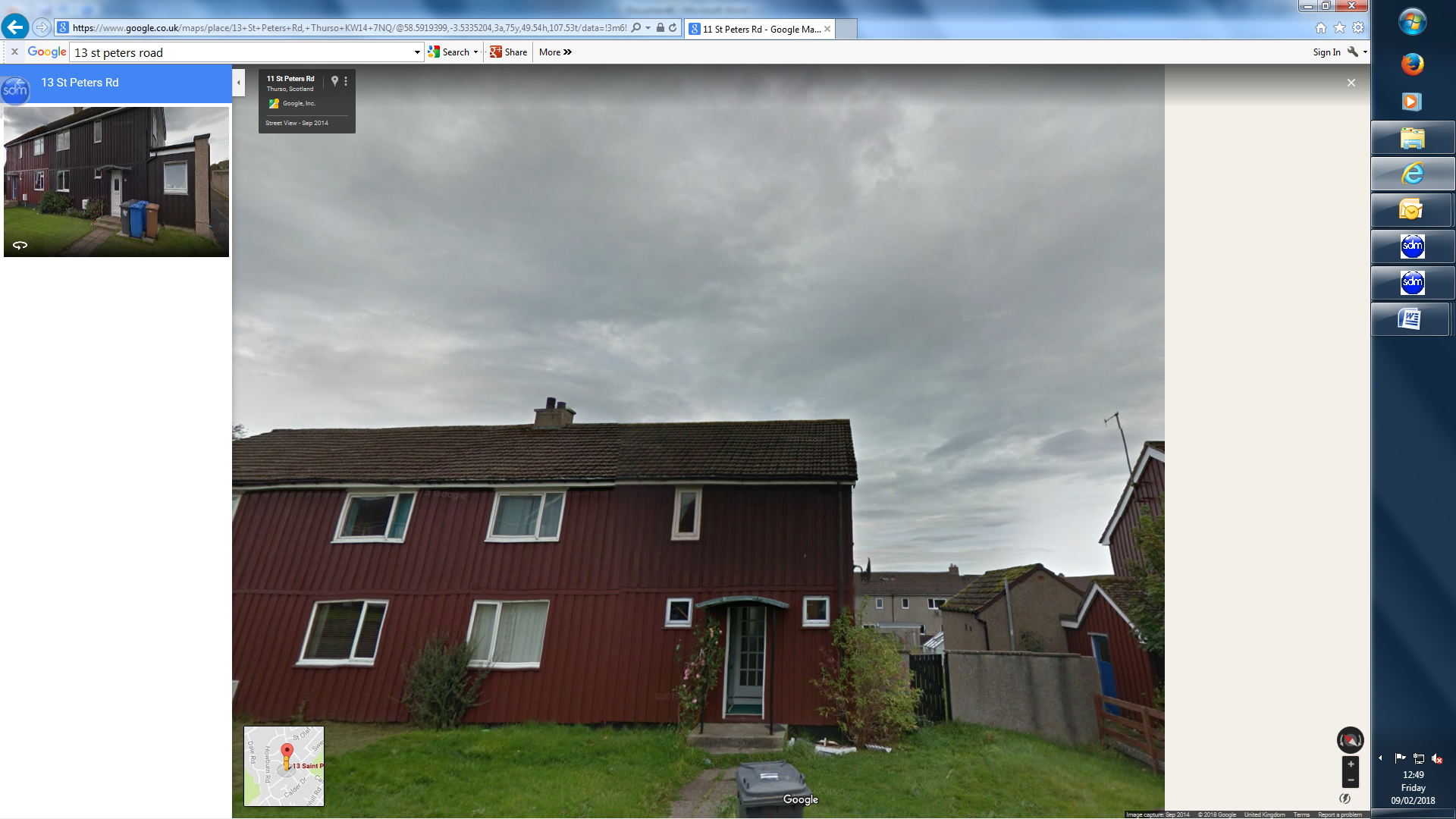 FULL DESCRIPTIONPentland Housing Association Ltd has a four bedroom semi-detached property in Thurso.  Just a short walk from the town centre, schooling and other amenities. Accommodation comprises lounge, kitchen/diner, toilet, four bedrooms, upstairs bathroom, downstairs low level access shower and toilet. The property benefits from gas central heating.   It has an open plan front garden and a enclosed back garden. WHO CAN BID:HOW TO BID:All bids must be in by the above closing date.  To register interest in this property fill out the registered interest form.  This can be found at any of the offices or your local service point, and return to any of the following services:USEFUL LINKS:Local information: https://www.streetcheck.co.uk/postcode/kw148aeGoogle maps: https://maps.google.co.uk/maps?output=classic&dg=brwCouncil tax bands: http://www.highland.gov.uk/info/701/council_tax/523/council_tax/3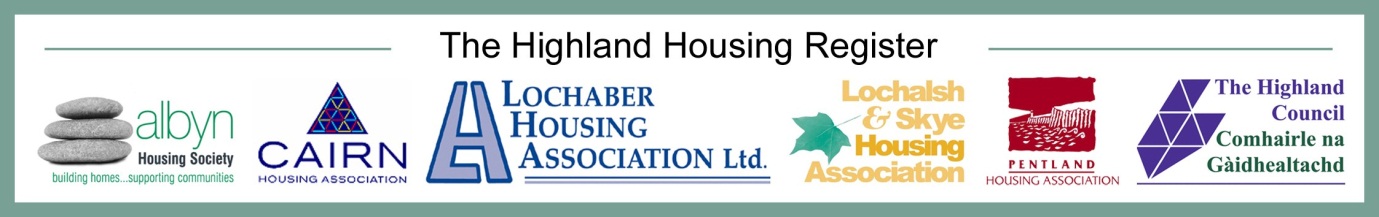 	LETTING INFORMATION				CLOSING DATE:  16 February 2018RENT: 	£411.08 COUNCIL TAX BAND: ADATE ADVERTISED: 09 February 2018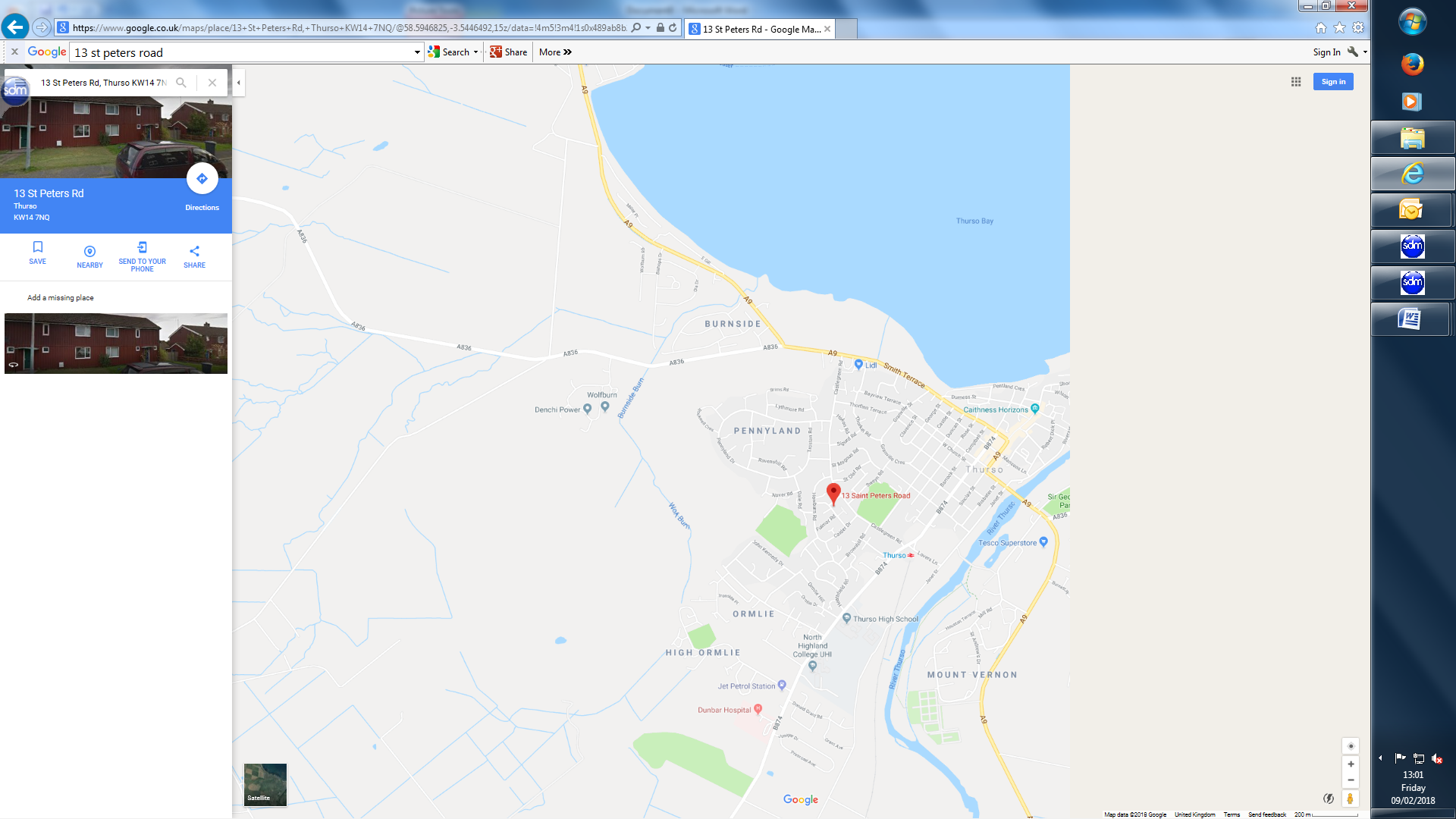 KEY FEATURESRent currently £411.08 per calendar month4 Bed Semi-Detached House Open plan front garden and enclosed back gardenGas central heatingDownstairs  low level showerCouple/parent with three, four or more childrenTransfer applicants looking to upsizeHomeless clients with a 4 bed needcbl@pentlandhousing.co.ukThurso Service PointWick Service PointPentland Housing Association LtdCAB ThursoCAB Wick